Nominator________________________     LSCC Member?   Yes ____    No _____Nominee _________________________Take as much room as you need for each item below…Time as LSCC Club Officer or Leader/ Position(s) held: Collections Built, including grade and as many specifics as possible:Published Writings (Liberty Seated Books, Articles, etc.):Club Contributions (promoting or assisting the LSCC in its mission):Numismatic or LSCC Awards:Miscellaneous Data that might add to Nominee’s consideration:Additional Nominator’s Comments: 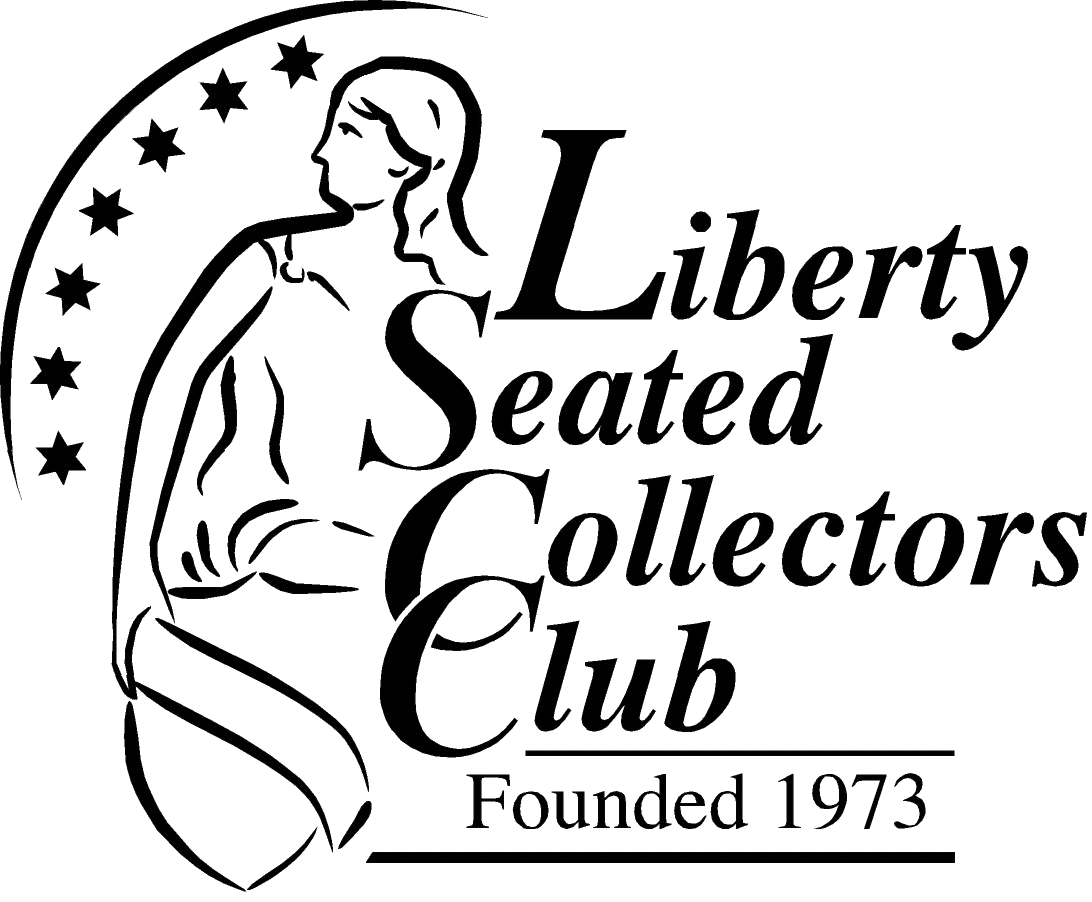 LSCC Hall of Fame Nomination FormPlease provide the requested information and Email completed form to: Dennis Fortier at ricajun@msn.com  Deadline:  April 15th